Creative home learning ideas – Globalization Trace your shirtChoose your favourite shirt or top. Have a look at which company has produced it and look at the label to find out where it was made. Track the journey your item of clothing has taken from its production to now-Where was it made?-Who made it? -What are the workers paid?-What environmental impact has its production had?Create a poster or storyboard to outline the journey of your shirt. What is your carbon footprint? Go to https://footprint.wwf.org.uk/#/ and complete the World Wildlife Federation’s carbon footprint questionnaire. Create a leaflet advising people on ways in which they can reduce their carbon footprint and explaining why it is so important to do so. Explore the world in dataVisit https://ourworldindata.org/#entries and explore some of the demographics about the global human population. Create your own graph or diagram to represent one of the demographics you have learnt about. Modes of transportIn year 5, we looked at creating rafts which could carry certain amounts of weight. Transport of goods is a critical factor in the facilitation of globalisation.Can you create a boat that can lift 2kg? What about one that lift 5kg? Bring it in to school in the last week of term and test it out!How global are you?Take a look around you in your house. Look at your possessions and items. How many of them were made in the United Kingdom? How many were made in Europe?Make a list of all of the countries which have contributed to your life. Then draw a portrait of yourself covered in the flags of the nationalities which you have managed to discover within your home. Flight pathsUse a search engine to see the global flight paths – these are the journeys that planes take from one country to another. Construct a scale model of the Earth and attach strings to represent the main paths along which planes fly from the one continent to the other. 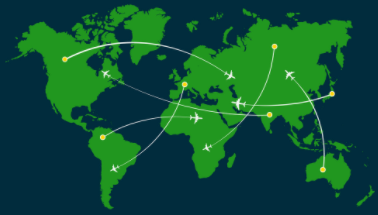 